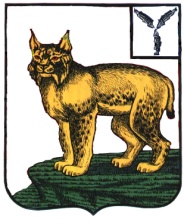                                                 АДМИНИСТРАЦИЯ                    ТУРКОВСКОГО МУНИЦИПАЛЬНОГО РАЙОНА                                         САРАТОВСКОЙ ОБЛАСТИ                                ПОСТАНОВЛЕНИЕОт 11.05.2022 г.     № 287Об утверждении Положения о порядке уведомлениямуниципальными служащими администрации Турковского муниципального района представителянанимателя о намерении выполнять иную оплачиваемуюработу (о выполнении иной оплачиваемой работы) и регистрации этих уведомленийВ соответствии с Уставом Турковского муниципального района администрация Турковского муниципального района ПОСТАНОВЛЯЕТ:1. Утвердить Положение о порядке уведомления муниципальными служащими администрации Турковского муниципального района представителя нанимателя о намерении выполнять иную оплачиваемую работу (о выполнении иной оплачиваемой работы) и регистрации этих уведомлений согласно приложению.2. Настоящее постановление вступает в силу с момента подписания.Глава Турковского муниципального  района                                                             А.В. Никитин                  Приложение  к постановлению                  администрации муниципального                 района от 11.05.2022 г.  № 287Положениео порядке уведомления муниципальными служащими администрацииТурковского муниципального района представителя нанимателя о намерении выполнять иную оплачиваемую работу (о выполнении иной оплачиваемой работы) и регистрации этих уведомлений1.Настоящее Положение о порядке уведомления муниципальными служащими администрации Турковского муниципального района представителя нанимателя о намерении выполнять иную оплачиваемую работу (о выполнении иной оплачиваемой работы) и регистрации этих уведомлений (далее Положение) устанавливает процедуру уведомления муниципальными служащими администрации Турковского муниципального района представителя нанимателя о намерении выполнять иную оплачиваемую работу (о выполнении иной оплачиваемой работы) и регистрации этих уведомлений.2. Муниципальные служащие администрации Турковского муниципального района, представителем нанимателя которых является глава Турковского муниципального района (далее – муниципальные служащие), письменно уведомляют представителя нанимателя о намерении выполнять иную оплачиваемую работу до начала её выполнения.3. Вновь назначенные муниципальные служащие, осуществляющие иную оплачиваемую работу на день назначения на должность муниципальной службы, уведомляют о выполнении иной оплачиваемой работы в день назначения на должность муниципальной службы в соответствии с пунктом 2 настоящего Положения.4. Муниципальный служащий самостоятельно направляет уведомление о намерении выполнять иную оплачиваемую работу (о выполнении иной оплачиваемой работы) (далее уведомление), образец которого предусмотрен приложением № 1 к настоящему Положению, в управление по организационной и кадровой работе администрации Турковского муниципального района.5. Регистрация уведомлений осуществляется управлением по организационной и кадровой работе администрации Турковского муниципального района в день их поступления в журнале регистрации уведомлений о намерении выполнять иную оплачиваемую работу (о выполнении иной оплачиваемой работы) (далее журнал), составленном в соответствии с образцом по форме согласно приложению № 2 к настоящему Положению. Журнал должен быть  прошит и пронумерован. На уведомлении указывается дата и номер регистрации уведомления, фамилия, инициалы и должность лица, зарегистрировавшего уведомление.Копия зарегистрированного в установленном порядке уведомления выдается муниципальному служащему на руки.6. Уведомление в 3-дневный срок с момента его поступления в управление по организационной и кадровой работе администрации Турковского муниципального района в соответствии с пунктом 2 настоящего Положения представителю нанимателя.7. После рассмотрения уведомления представителем нанимателя уведомление направляется в управление по организационной и кадровой работе администрации Турковского муниципального района для приобщения уведомления к личному делу муниципального служащего, его представившего.                                                                  Приложение №1 к Положению о порядке уведомления муниципальными служащими администрации Турковского муниципального района представителя нанимателя о намерении выполнять иную  оплачиваемую работу (о выполнении иной оплачиваемой работы) и регистрации этих уведомленийГлаве Турковского муниципального района __________________________________                        ( Ф.И.О.)__________________________________ (наименование должности, структурного подразделения)__________________________________                        (Ф.И.О.)УВЕДОМЛЕНИЕо намерении выполнять иную оплачиваемую работу(о выполнении иной оплачиваемой работы)В соответствии с пунктом 2 статьи 11 Федерального закона от 02.03.2007 г.      № 25-ФЗ «О муниципальной службе в Российской Федерации» я, _______________________________________________________________                                                          (Ф.И.О.)                                                            замещающий(ая) должность муниципальной службы _______________________________________________________________                               (наименование замещаемой должности) намерен(а) выполнять (выполняю) с "__" ___________ 20__ г. в течение ______________________________ оплачиваемую деятельность:_______________________________________________________________        (указать вид деятельности: педагогическая, научная, творческая или иная деятельность)по_____________________________________________________________(трудовому договору, гражданско-правовому договору, авторскому договору и т.п.) в______________________________________________________________(полное наименование организаций, где осуществляется иная оплачиваемая работа, и адрес данной организации)Работа по _______________________________________________________________            (указать характер выполняемой работы, например» по проведению лекций» и т.д.)будет выполняться (нужное отметить) в рабочие и (или) нерабочие дни и не повлечет за собой конфликта интересов.    При выполнении указанной работы обязуюсь соблюдать требования, предусмотренные статьями 14 и 14.2 Федерального закона от 02.03.2007г. № 25-ФЗ «О муниципальной службе в Российской Федерации»."___"_______________20___г._______________________________________                                                                (подпись)                        (Ф.И.О.)Регистрационный номер в журнале регистрации уведомлений_______________Дата регистрации уведомления «_____» ___________________20_____ года._______________________________________________________________                     (фамилия, инициалы муниципального служащего, должность)Приложение № 2к Положению о порядке уведомлениямуниципальными служащими администрации Турковского муниципального района представителя нанимателя о намерениивыполнять иную оплачиваемую работу(о выполнении иной оплачиваемой работы) и регистрации этих уведомленийЖурналрегистрации уведомлений о намерении выполнять иную оплачиваемую работу(о выполнении иной оплачиваемой работы)№ п/пФ.И.О.муниципального служащего,  представившего уведомлениеДолжностьмуниципального служащего,      представившегоуведомлениеДата составления        уведомления/поступления в управление по организационной и кадровой работеФ.И.О. и подпись муниципального служащего, зарегистрировавшего уведомлениеНомер и дата регистрации уведомленияПримечание